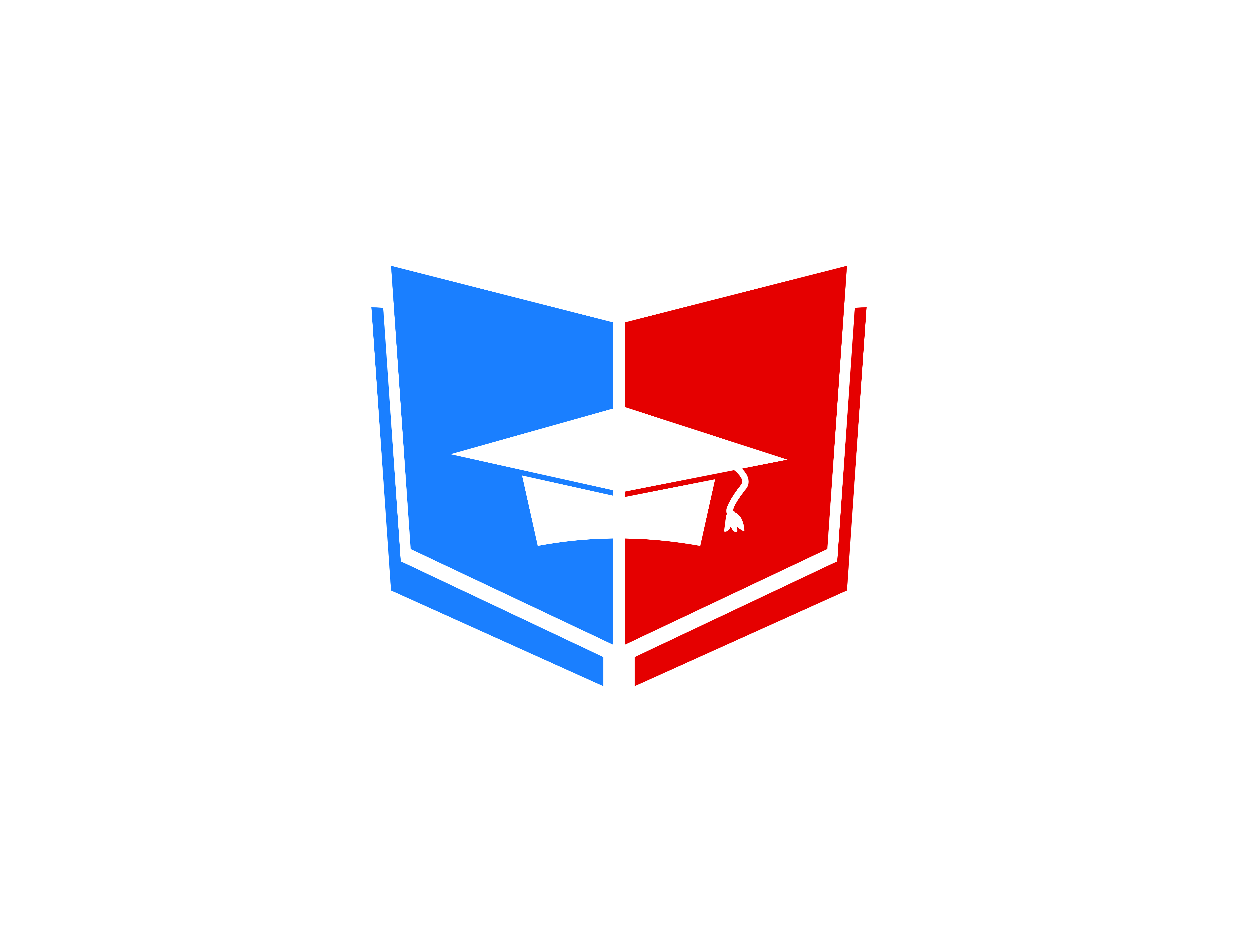 Всероссийский информационно – образовательный портал «Магистр»Веб – адрес сайта: https://magistr-r.ru/СМИ Серия ЭЛ № ФС 77 – 75609 от 19.04.2019г.(РОСКОМНАДЗОР, г. Москва)МОП СФО Сетевое издание «Магистр»ИНН 4205277233 ОГРН 1134205025349Председатель оргкомитета: Ирина Фёдоровна К.ТЛФ. 8-923-606-29-50Е -mail: metodmagistr@mail.ruИОР «Магистр»: Елена Владимировна В.Е -mail: magistr-centr@mail.ruГлавный редактор: Александр Сергеевич В.Е-mail: magistr-centr@magistr-r.ruПриказ №004 от 15.02.2024г.О назначении участников конкурса «Из методической копилки 2023-2024 учебного года»№УчреждениеФИОРезультат1МБДОУ № 56, ГО Верхняя ТураНоздрина Лариса АлександровнаI степень (победитель)2МБДОУ д/с № 502, НовосибирскШелкова Елена Валериевна, учитель-логопедI степень (победитель)3«МБДОУ 36 детский сад «Улыбка», Междуреченск  Кемеровская областьЧетверикова Александра Федосеевна, Нестерова Юлия РомановнаI степень (победитель)4МАДОУ «Детский сад №384», Р Т г. КазаньБариева Римма РифкатовнаI степень (победитель)5Иркутский филиал МГТУ ГА, г. ИркутскКоркина Татьяна ЮрьевнаI степень (победитель)